Resource 5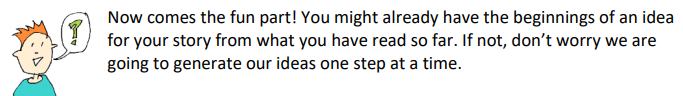 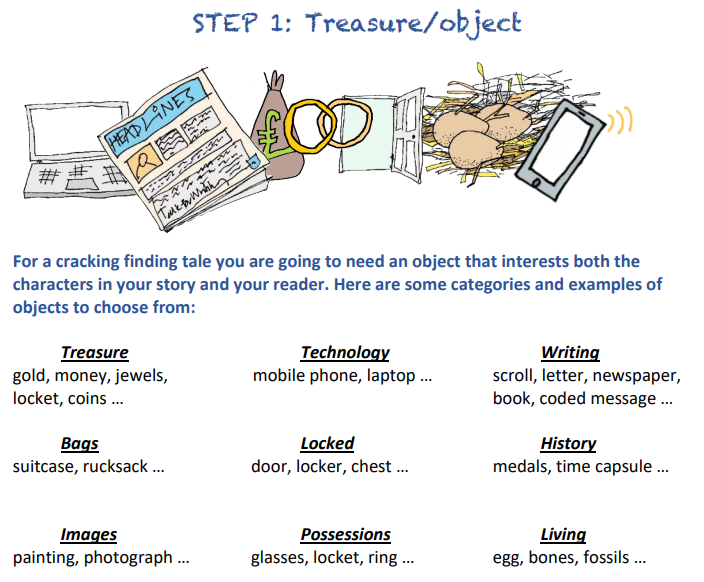 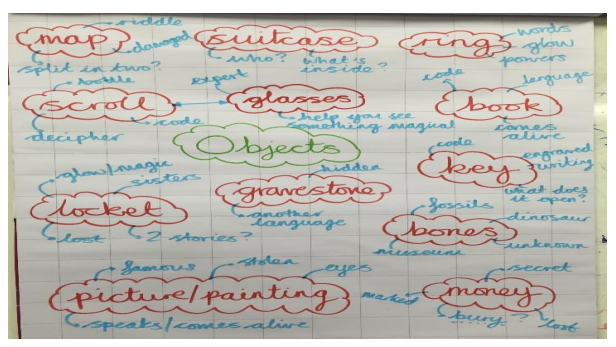 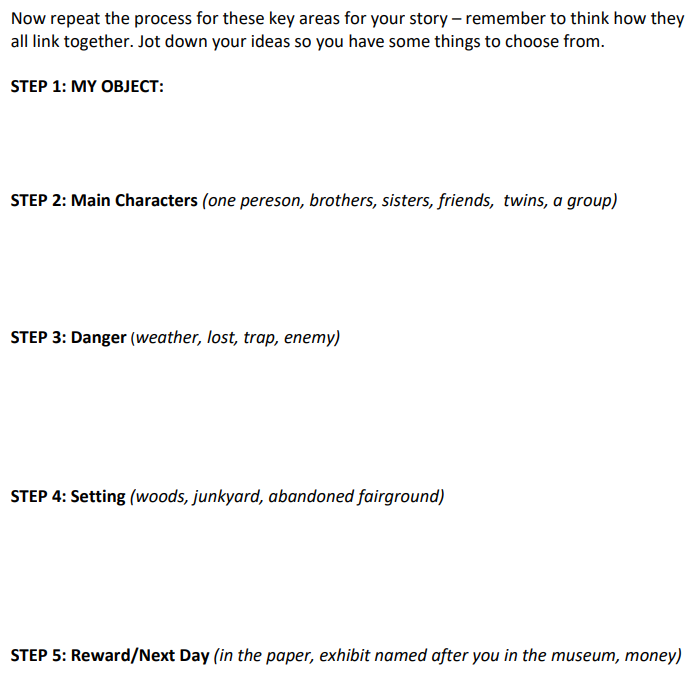 For your art activity, you are drawing your story setting.